	Medlemsutstilling (ikke gebyr) 	Utstilling for unge quiltere (5–16 år) (ikke gebyr) 	Noen quilter sendes kanskje videre til konkurranse på The Festival of Quilts (Birmingham). 	Se utlysningsteksten.	Kurslederutstilling (ikke gebyr)	EQA utfordring (ikke gebyr)	Annet: FYLL INN ALLE OPPLYSNINGER I DISSE FELTENEInformasjon om deg/dere som melder på bidragetEr bidraget laget av en gruppe (to eller flere personer) velges en person som kontakt for NQF, resten nevnes under*. Registreringsskjema, med navn	(for utfylling digitalt)Informasjon om quilten/bidraget til utstillingskomiteen og senere publiseringHer må det komme fram hvem som har bidratt med hva, bruk fullt navn på alle som nevnes.Fotografering er tillatt på utstillinger/konkurranser i NQFs regi. Ved å stille ut mitt bidrag gir jeg NQF og besøkende på utstillingene tillatelse til å fotografere det. Jeg forstår at disse bildene kan bli offentliggjort i publikasjoner og på internett uten at jeg blir spurt om ytterligere tillatelse. Jeg forstår også at originale arbeider som blir publisert her, senere kan bli utelukket fra andre utstillinger og konkurranser der det stilles krav til at quilten ikke skal være utstilt tidligere.Med min signatur bekrefter jeg at jeg har lest og forstått reglene og betalt inn nødvendige gebyrer til dekning av jurykostnader og ev. returporto til NQFs konto 7877.06.98447 merket med utstillingsgebyr og mitt navn/medlemsnummer. Noen bidrag fra utstillingen for unge quiltere kan bli sendt til The Festival of Quilts i Birmingham for å delta i deres konkurranse for unge quiltere. Disse returneres ikke før etter august.Quilter til EQA kan bli med på en rundreise i Europa før de returneres.Når du har fylt ut alle de tre sidene i registreringsskjemaet elektronisk, må dette signeres. Ta utskrift og send signert skjema med bidraget ditt til NQF.Registreringsskjema, anonym del	(for utfylling digitalt)Informasjon om quilten/bidraget til dommere og senere publiseringHer må det komme fram om en eller flere har bidratt, og med hva, men innsender/innsendere må være anonyme. Med tanke på presentasjon må det opplyses følgende: Husk at innsendere til konkurransen fortsatt skal være anonyme. Utenforstående inspirasjonskilder o.a. kan fritt nevnes.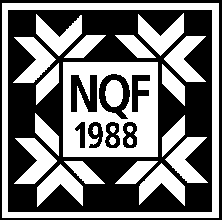 Registreringsskjema	(for utfylling digitalt)for quilter til utstillinger og konkurranser1 skjema (3 sider) og 1 bilde pr. arbeidNQFs medlemskonkurranse (Gebyr er til dekning av jurykostnader og ev. returporto)	Klasse 1 Tradisjonell (gebyr kr 100/quilt)	Klasse 2 Åpen (gebyr kr 100/quilt)	Klasse 3 Åpen/tradisjonell gruppe (gebyr kr 100/quilt)	Klasse 4 Åpen, mindre arbeider (gebyr kr 50/quilt)	Mitt bidrag har ikke tidligere deltatt i noen konkurranser eller vært publisert offentlig.	Jeg godkjenner at dersom dommerne vurderer at mitt bidrag med fordel kan bedømmes 	i en annen klasse, kan quilten flyttes.	Jeg vet at påmelding til konkurransen er bindende og at gebyr ikke refunderes om jeg trekker 	bidrag.  Tittel: Medlemsnummer:Navn:Postadresse:Postnummer/Poststed:Mobiltelefon (ev. fasttelefon):E-postadresse:* Er bidraget laget av en gruppe (to eller flere personer) skrives navnet på alle her: Når utstillingen er over, hentes mitt/vårt bidrag av:Tittel: Designet av: Er ideen/mønsteret hentet fra kurs, bok, mønster, e.l.? Oppgi hvem/hvor?Har du/dere selv designet bidraget garanterer du/dere for arbeidets originalitet og holder NQF skadefri ved ethvert erstatningskrav fra 3. person. Sydd av:  Quiltet av:  Andre ting utført av andre (oppgi hva og av hvem): NB! Alle veggtekstiler må ha opphengskanal. Hvis ditt bidrag f.eks. er tredimensjonalt (eller av andre grunner IKKE kan ha vanlig opphengskanal) må du her beskrive hvordan det kan stilles ut. F.eks. Kan stå/ligge på et bord, har hempe så det kan henge i en krok, ... Dato: Signatur:Tittel: Mål Bredde (cm): x Høyde (cm): Designet av: (kryss av eller skriv inn tekst)Har du/dere selv designet bidraget garanterer du/dere for arbeidets originalitet og holder NQF skadefri ved ethvert erstatningskrav fra 3. person.  meg selv	 en i gruppen	 gruppen sammen	 profesjonell designer (mønster, bok e.l.)Annet: Sydd av: (kryss av eller skriv inn tekst) meg selv	 en i gruppen	 gruppen sammenAnnet: Quiltet av: (kryss av eller skriv inn tekst) meg selv	 en i gruppen	 gruppen sammen	 profesjonell quilterAnnet: Andre ting utført av andre (oppgi hva og bruk ev. anonyme betegnelser for hvem):Materialer (inntil ca. 20 ord):Metode/teknikk/utstyr (inntil ca. 20–50 ord): F.eks.: Sydd/quiltet for hånd eller på husholdningsmaskin/industrimaskin/longarm-maskin. Quiltet på frihånd eller etter maler, linjaler, ... Navn på teknikker, spesiallinjaler, o.a.Inspirasjon, prosess, e.a. (inntil ca. 50–100 ord): F.eks.: Hvor kom inspirasjonen/ideen til arbeidet fra? Hvordan gikk du/dere fram? Tanker/utfordringer/erfaringer?